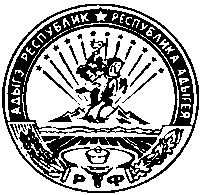 ТЕРРИТОРИАЛЬНАЯ  ИЗБИРАТЕЛЬНАЯ  КОМИССИЯТЕУЧЕЖСКОГО  РАЙОНАП О С Т А Н О В Л Е Н И Е29 июня 2021 года                                                                                №2/9-7а. ПонежукайО количестве подписей избирателей в поддержку кандидата в депутаты представительного органа муниципальных образований городского (сельских) поселений Теучежского района.	В целях обеспечения избирательных прав граждан при сборе подписей в поддержку кандидатов в депутаты представительного органа муниципального образования городского (сельских) поселений Теучежского района, в соответствии со ст. 37, 38 Федерального Закона «Об основных гарантиях избирательных прав и права на участие в референдуме граждан  Российской Федерации» и ст. 37 Закона Республики Адыгея «О выборах депутатов представительного органа муниципального образования» территориальная избирательная комиссия Теучежского района  П О С Т А Н О В Л Я Е Т:1.  Установить, что для регистрации кандидатов в депутаты представительного органа муниципальных образований городского (сельских) поселений Теучежского района, в поддержку кандидата  необходимо собрать  подписи в количестве 0,5 % от числа избирателей соответствующего  округа муниципального образования «Теучежский район» согласно количеству избирателей (приложение 1).Тлюстенхабльское городское поселение:  5-ти мандатный избирательный округ №1 - не менее 10 и не более 14;5-ти мандатный избирательный округ №2 - не менее 10 и не более 14;Пчегатлукайское сельское поселение:         5 - ти мандатный избирательный округ №1-  не менее 10 и не более 14;         5 - ти мандатный избирательный округ №2 - не менее 10 и не более 14;Вочепшийское сельское поселение:10 - ти мандатный избирательный округ №1 – не менее 10 и не более 14;Понежукайское сельское поселение:    8 - ми мандатный избирательный округ № 1 – не менее 10 и не более 14;        4 - х мандатный избирательный округ №2 – не менее 10 и не более 14;Ассоколайское сельское поселение:    8 -  ми мандатный избирательный округ №1 – не менее 10 и не более 14;         2 – х мандатный избирательный округ №2 - не менее 10 и не более 14;Габукайское сельское поселение:    7 – ми мандатный избирательный округ №1 – не менее 10 и не более 14;          3 – х мандатный избирательный округ №2 – не менее 10 и не более 14.           2. Рекомендовать кандидатам в депутаты представительного органа муниципальных образований городского (сельских) поселений Теучежского района, избирательным объединениям, при сборе подписей руководствоваться вышеназванными статьями Федерального закона и Закона Республики Адыгея.           3.Направить настоящее постановление для опубликования в районную газету «Теучежские Вести».                      Председательтерриториальной избирательной комиссии                Теучежского района                                                                К.Н.Блягоз                        Секретарьтерриториальной избирательной комиссии                Теучежского района                                                           С.А.КерашевасведенияО  КОЛИЧЕСТВЕ   ЗАРЕГИСТРИРОВАННЫХ  ИЗБИРАТЕЛЯХТЕУЧЕЖСКОГО РАЙОНАнаименование  муниципального образованияпо состоянию на  1  января 2021 г.№п/пНаименование  сельского, поселкового округаНаименование населенного пункта№ избирательного участкаКоличество избирателей1Тлюстенхабльскоегородскоепоселениеп. Тлюстенхабль22611371Тлюстенхабльскоегородскоепоселениеп. Тлюстенхабль22712171Тлюстенхабльскоегородскоепоселениеа. Тугургой2282381ТлюстенхабльскоегородскоепоселениеИтого по округу:325922Пчегатлукайскоесельскоепоселениех. Казазова+В/Ч2292332Пчегатлукайскоесельскоепоселениеп. Четук2301052Пчегатлукайскоесельскоепоселениеп. Красненский2311532Пчегатлукайскоесельскоепоселениеа. Пчегатлукай2325832ПчегатлукайскоесельскоепоселениеИтого по округу:410743Вочепшийскоесельскоепоселениеа. Вочепший+Нововочепший23311253ВочепшийскоесельскоепоселениеИтого по округу:111254Понежукайскоесельскоепоселениеа. Понежукай23424324Понежукайскоесельскоепоселениеа. Нечерезийх. Колос2353764Понежукайскоесельскоепоселениеа. Пшикуйхабль2361904Понежукайскоесельскоепоселениеа. Нешукай2376214ПонежукайскоесельскоепоселениеИтого по округу:436195Ассоколайскоесельскоепоселениеа. Ассоколай23811425Ассоколайскоесельскоепоселениес. Красное2392275АссоколайскоесельскоепоселениеИтого по округу:2136946Джиджихабльскоесельскоепоселениеа. Джиджихабль24053246Джиджихабльскоесельскоепоселениеа. Тауйхабль24114946Джиджихабльскоесельскоепоселениех. Городской24215246Джиджихабльскоесельскоепоселениеа. Кунчукохабль24337346ДжиджихабльскоесельскоепоселениеИтого по округу:412067Габукайскоесельскоепоселениеа. Габукай24413557Габукайскоесельскоепоселениех. Шевченко2454627Габукайскоесельскоепоселениех. Петров2461697ГабукайскоесельскоепоселениеИтого по округу:31986ИТОГО:х2112971